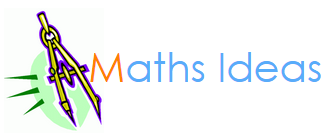 Numeracy ‘adding and difference’ problemsQ1Two numbers add up to 200. The difference between the numbers is 30.Work out the numbers.Q2Two numbers add up to 100.The difference between the numbers is 40.Work out the numbers.Q3Two numbers add up to 13.The difference between the numbers is 3.Work out the numbers.Q4Two numbers add up to 17.The difference between the numbers is 4.Work out the numbers.Q5Three consecutive numbers add to 30.Work out the numbers.Q6Three consecutive numbers add to 36.Work out the numbers.Q7The sum of Bob and Margaret’s ages is 82. Margaret is 6 years older than Bob. How old is Bob?Q8If you add Fred and Wilma’s ages together you get a cube number. Wilma is 4 years younger than Fred. Fred and Wilma have both passed their driving tests. Both Fred and Wilma were born after 1960. When was Wilma born?www.mathsideas.com